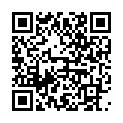 ссылка на документ(редакция № 15 на 31 марта 2021 г.)ПРАВИТЕЛЬСТВО ПРИДНЕСТРОВСКОЙ МОЛДАВСКОЙ РЕСПУБЛИКИПОСТАНОВЛЕНИЕот 15 января 2013 г.
№ 9О применении контрольно-кассовых аппаратов (машин) на территории Приднестровской Молдавской РеспубликиВ соответствии со статьей 76-6 Конституции Приднестровской Молдавской Республики, статьями 15 и 25 Конституционного закона Приднестровской Молдавской Республики от 30 ноября 2011 года № 224-КЗ-V "О Правительстве Приднестровской Молдавской Республики" (САЗ 11-48) с дополнением, внесенным Конституционным законом Приднестровской Молдавской Республики от 26 октября 2012 года № 206-КЗД-V (САЗ 12-44), в целях утверждения требований к контрольно-кассовым аппаратам (машинам), используемым организациями, их филиалами и другими обособленными подразделениями, определения порядка и условий их регистрации и применения, а также определения категорий хозяйствующих субъектов, обязанных применять контрольно-кассовые аппараты (машины) при осуществлении денежных расчётов с населением, Правительство Приднестровской Молдавской Республики постановляет:1. Утвердить:а) Положение о требованиях к контрольно-кассовым аппаратам (машинам), используемым организациями, их филиалами и другими обособленными подразделениями, порядке и условиях их регистрации и применения согласно Приложению № 1 к настоящему Постановлению;б) Положение о документах, приравненных к кассовым чекам, согласно Приложению № 2 к настоящему Постановлению.в) Положение о порядке применения контрольно-кассовой техники в виде онлайн-касс для индивидуальных предпринимателей, применяющих упрощенную систему налогообложения, и юридических лиц, согласно Приложению № 3 к настоящему Постановлению.2. Установить, что денежные расчеты с населением при осуществлении торговых операций или оказании услуг на территории Приднестровской Молдавской Республики производятся всеми юридическими лицами, их филиалами и другими обособленными подразделениями, а также нотариусами, осуществляющими частную нотариальную деятельность, с обязательным применением контрольно-кассовых аппаратов (машин), за исключением:a) юридических лиц, осуществляющих следующие виды деятельности при условии обязательной выдачи документов, приравненных к кассовым чекам:1) перевозки пассажиров городским, пригородным, междугородным и международным транспортом общего пользования, в том числе перевозки пассажиров легковыми автомобилями такси;2) производство выездными бригадами организаций бытового обслуживания мелкого ремонта вне стационарного специализированного помещения;3) страхование физических лиц через страховых агентов;4) продажа медико-фармацевтической продукции в сельских населенных пунктах (в филиалах аптек, в автоаптеках; в филиалах ветеринарных аптек; в сельских врачебных амбулаториях либо фельдшерско-акушерских пунктах);5) оказание ветеринарных услуг вне стационарного специализированного помещения;б) юридических лиц, осуществляющих следующие виды деятельности при условии выдачи документов, приравненных к кассовым чекам, по требованию потребителя:1) предоставление услуг и осуществление розничной торговли государственными почтовыми предприятиями в сельской местности;2) продажа ценных бумаг;3) продажа лотерейных билетов вне стационарных объектов (сетей);4) торговля продовольственными и непродовольственными товарами на открытых прилавках внутри крытых рыночных помещений, в том числе в сельской местности;5) торговля сельскохозяйственной продукцией на муниципальных и других приравненных к ним рынках;6) выездная торговля сельскохозяйственной продукцией сельскохозяйственными организациями;7) торговля из цистерн пивом, вином, квасом, молоком, растительным маслом, живой рыбой, керосином, вразвал овощами и бахчевыми культурами;8) прием от населения стеклопосуды, утильсырья и металлолома;9) торговля продовольственными и непродовольственными товарами на ярмарках и в выставочных комплексах;10) торговля продовольственными и непродовольственными товарами с ручных тележек, корзин, лотков;11) продажа по номинальной стоимости государственных знаков почтовой оплаты, маркированных конвертов и почтовых карточек, подтверждающих оплату услуг почтовой связи;12) реализация предметов религиозного культа, религиозной литературы, оказание услуг по проведению религиозных обрядов и церемоний в культовых зданиях и сооружениях и на относящихся к ним территориях, в иных местах, предоставленных религиозным организациям для этих целей;13) торговля вне стационарных объектов мороженым, безалкогольными напитками на розлив;14) торговля продовольственными товарами и оказание услуг общественного питания в организациях образования;в) банков и иных кредитных организаций, применяющих при осуществлении наличных денежных расчетов и (или) расчетов с использованием платежных карт за предоставленные товары (работы, услуги) программно-технические средства с функциями контрольно-кассовых аппаратов (машин), оснащенные системой защиты информации от несанкционированного доступа, с выдачей документов, подтверждающих оплату;г) юридических лиц, осуществляющих не указанные в подпунктах "а", "б" и "в" настоящего пункта виды деятельности, на основании заключения Государственной межведомственной экспертной комиссии по контрольно-кассовым машинам с обязательной выдачей документов, приравненных к кассовым чекам.д) юридических лиц, осуществляющих денежные расчеты с населением при осуществлении торговых операций или оказании услуг на территории Приднестровской Молдавской Республики с применением контрольно-кассовой техники в виде онлайн-касс.Юридические лица, осуществляющие денежные расчеты с населением при осуществлении торговых операций или оказании услуг на территории Приднестровской Молдавской Республики (за исключением случаев, установленных частью третьей настоящего подпункта), самостоятельно выбирают вид применяемой контрольно-кассовой техники: контрольно-кассовые аппараты (машины) в порядке, установленном Приложением № 1 к настоящему Постановлению, либо контрольно-кассовая техника в виде онлайн-кассы в порядке, установленном Приложением № 3 к настоящему Постановлению.Юридические лица, осуществляющие денежные расчеты с населением при осуществлении торговых операций или оказании услуг на территории Приднестровской Молдавской Республики, обязаны применять контрольно-кассовую технику в виде онлайн-касс в следующих случаях:1) при оказании платных медицинских услуг государственными медицинскими учреждениями;2) при оказании медицинских стоматологических услуг в объектах (помещениях, зданиях и иных строениях) в виде стоматологических кабинетов и стоматологических клиник частной формы собственности, указанных в решениях государственных администраций городов (районов) Приднестровской Молдавской Республики о согласовании размещения и эксплуатации данных объектов;3) при оказании услуг выездного туризма за пределы Приднестровской Молдавской Республики». Вступает в силу с 1.07.2022 года.2-1. Ответственность и контроль за исполнением настоящего Постановления возложить на министра финансов Приднестровской Молдавской Республики.3. Настоящее Постановление вступает в силу со дня признания утратившим силу Указа Президента Приднестровской Молдавской Республики от 14 ноября 2011 года № 876 "Об утверждении Положения о требованиях к контрольно-кассовым аппаратам (машинам), используемым организациями, их филиалами и другими обособленными подразделениями, порядке и условиях их регистрации и применения" (САЗ 11-46), за исключением пункта 2 настоящего Постановления.Пункт 2 настоящего Постановления вступает в силу со дня, следующего за днем официального опубликования, и распространяет свое действие на правоотношения, возникшие с 1 января 2013 года.Председатель Правительства
Приднестровской Молдавской Республики П. Степановг. Тирасполь
15 января 2013 г.
№ 9Приложение № 1
к Постановлению Правительства
Приднестровской Молдавской Республики
от 15 января 2013 года № 9Положение
о требованиях к контрольно-кассовым аппаратам (машинам), используемым организациями, их филиалами и другими обособленными подразделениями, порядке и условиях их регистрации и применения1. Общие положения1. Настоящее Положение определяет требования, предъявляемые к контрольно-кассовым аппаратам (машинам), используемым организациями, их филиалами и другими обособленными подразделениями, порядок и условия их регистрации и применения при осуществлении денежных расчетов с населением в случаях реализации товаров или оказания услуг на территории Приднестровской Молдавской Республики.2. Основные понятия, используемые в настоящем Положении:а) контрольно-кассовый аппарат (машина) – контрольно-кассовая техника, оснащенная фискальной памятью, подлежащая использованию при осуществлении наличных денежных расчетов;б) наличные денежные расчеты – расчеты за приобретенные товары, оказанные услуги, произведенные с использованием средств наличного платежа;в) паспорт контрольно-кассового аппарата (машины) – документ, выдаваемый производителем контрольно-кассового аппарата (машины) и содержащий сведения о нем;г) заводской номер контрольно-кассового аппарата (машины) (далее – заводской номер) – индивидуальный номер контрольно-кассового аппарата (машины), который присваивается ему при изготовлении;д) корпус контрольно-кассового аппарата (машины) – аппаратная часть контрольно-кассового аппарата (машины), без вскрытия, удаления или разрушения которой исключается возможность изменения или замены обеспечивающих надлежащий учет денежных средств при проведении расчетов;е) контрольная лента – первичный учетный документ, выполненный контрольно-кассовым аппаратом (машиной) на бумажном или электронном носителе, содержащий сведения о контрольно-кассовом аппарате (машине) и наличных денежных расчетах;ж) накопители фискальной памяти – программно-аппаратные средства контрольно-кассового аппарата (машины), обеспечивающие регистрацию и энергонезависимое долговременное хранение и считывание итоговой информации о наличных денежных расчетах;з) некорректируемая регистрация информации – режим функционирования контрольно-кассового аппарата (машины), при котором обеспечивается идентичность информации, необходимой для полного учета наличных денежных расчетов, зарегистрированной на кассовом чеке, контрольной ленте и в фискальной памяти, и возможность гарантированного выявления ее корректировки или фальсификации по результатам проверки информации, зарегистрированной на кассовом чеке или контрольной ленте;и) параметры функционирования – совокупность норм, определяющих технические условия функционирования контрольно-кассового аппарата (машины);к) фискальная память – комплекс программно-аппаратных средств в составе контрольно-кассовых аппаратов (машин), обеспечивающий некорректируемую ежесуточную (ежесменную) регистрацию и энергонезависимое долговременное хранение итоговой информации, необходимой для полного учета наличных денежных расчетов;л) фискальный режим – режим функционирования контрольно-кассовых аппаратов (машин), обеспечивающий регистрацию фискальных данных в фискальной памяти;м) фискальные данные – фиксируемая на контрольной ленте и в фискальной памяти информация о наличных денежных расчетах;н) энергонезависимое долговременное хранение информации – хранение необходимой для полного учета наличных денежных расчетов информации, обеспечивающее ее сохранность в неизменном виде без потребления энергии от источников питания в течение не менее 5 лет с даты регистрации этой информации;о) X-отчет – отчетный нефискальный документ, содержащий информацию по значениям денежных и операционных счетчиков за смену.При печати Х-отчета значения сменных денежных и операционных счетчиков не записываются в фискальную память и не обнуляются;п) Z-отчет – отчетный фискальный документ, содержащий информацию по значениям денежных и операционных счетчиков за смену.При печати Z-отчета значения сменных денежных и операционных счетчиков записываются в фискальную память и обнуляются;р) кассовый чек - документ, отпечатанный контрольно-кассовым аппаратом (машиной) на бумажном носителе, подтверждающий факт осуществления между кассиром (оператором) и покупателем (клиентом) наличного денежного расчета, содержащий сведения об этих расчетах и обеспечивающий надлежащий учет денежных средств при проведении расчетов;с) Государственный реестр моделей контрольно-кассовых аппаратов (машин) – перечень сведений о моделях контрольно-кассовых аппаратов (машин), разрешенных для использования на территории Приднестровской Молдавской Республики;т) кассир (оператор) – лицо, применяющее контрольно-кассовый аппарат (машину) при осуществлении наличных денежных расчетов с покупателем (клиентом) при продаже товаров, выполнении работ или оказании услуг;у) центр технического обслуживания контрольно-кассовых аппаратов (машин) – юридическое лицо, оказывающее услуги по подготовке контрольно-кассовых аппаратов (машин) к эксплуатации, их техническому обслуживанию и ремонту, зарегистрированное в порядке, установленном действующим законодательством Приднестровской Молдавской Республики.2. Требования к контрольно-кассовым аппаратам (машинам), используемым организациями, их филиалами и другими обособленными подразделениями3. Контрольно-кассовые аппараты (машины), включенные в Государственный реестр контрольно-кассовых аппаратов (машин) и применяемые организациями, их филиалами и другими обособленными подразделениями (далее – организации) при осуществлении наличных денежных расчетов, должны:а) иметь паспорт установленного образца;б) иметь корпус, фискальную память, накопитель фискальной памяти, контрольную ленту и устройство печати кассовых чеков;в) обеспечивать некорректируемую регистрацию информации и энергонезависимое долговременное хранение информации, а также осуществлять печатание кассовых чеков.На выдаваемом покупателям (клиентам) кассовом чеке должны отражаться следующие реквизиты:1) наименование организации;2) фискальный код организации-налогоплательщика;3) регистрационный номер контрольно-кассового аппарата (машины);4) заводской номер контрольно-кассового аппарата (машины);5) порядковый номер чека;6) дата и время покупки (оказания услуги);7) стоимость покупки (услуги) либо стоимости каждого предмета покупки и итоговой стоимости всей покупки;8) признак фискального режима.В кассовом чеке могут содержаться и другие данные, предусмотренные техническими требованиями к контрольно-кассовым аппаратам (машинам) с учетом особенностей сфер их применения.г) обеспечивать фиксацию информации в фискальной памяти, на кассовом чеке и контрольной ленте в соответствии с установленными техническими требованиями к контрольно-кассовым аппаратам (машинам);д) обеспечивать возможность ввода в фискальную память информации при первичной регистрации и перерегистрации в налоговых органах в соответствии с установленными техническими требованиями к контрольно-кассовым аппаратам (машинам);е) обеспечивать возможность вывода фискальных данных, зафиксированных в фискальной памяти и на контрольной ленте в соответствии с установленными техническими требованиями к контрольно-кассовым аппаратам (машинам);ж) эксплуатироваться в фискальном режиме;з) регистрировать в фискальном режиме на кассовом чеке и контрольной ленте признаки такого режима, подтверждающие некорректируемую регистрацию информации о наличных денежных расчетах, в соответствии с установленными техническими требованиями к контрольно-кассовым аппаратам (машинам);и) блокировать в фискальном режиме фиксацию информации в фискальной памяти, на кассовом чеке и контрольной ленте при отсутствии признаков фискального режима в соответствии с установленными техническими требованиями к контрольно-кассовым аппаратам (машинам);к) иметь часы реального времени в соответствии с установленными техническими характеристиками и параметрами функционирования;л) соответствовать образцу, внесенному в Государственный реестр моделей контрольно-кассовых аппаратов (машин);Исключен(-а)н) быть опломбированы сотрудником налоговых органов и сотрудником центра технического обслуживания контрольно-кассовых аппаратов (машин) на основании договора об опломбировании с центром технического обслуживания контрольно-кассовых аппаратов (машин);о) быть исправными.4. Неисправным считается контрольно-кассовый аппарат (машина), который:а) не печатает, печатает неразборчиво или неполностью печатает на чеке реквизиты, указанные в подпункте "в" пункта 3 настоящего Положения;б) не печатает, печатает неразборчиво или неполностью печатает контрольную ленту или другие документы, предусмотренные техническими требованиями к контрольно-кассовым машинам и их фискальной (контрольной) памяти;в) не выполняет или выполняет с ошибками операции, предусмотренные техническими требованиями к контрольно-кассовому аппарату (машине) и их фискальной памяти;г) печатает время или дату на чеке, не совпадающие с реальным временем (датой) совершения торговой покупки (оказания услуг);д) отсутствует маркировка предприятия-изготовителя;е) не позволяет получить данные, содержащиеся в фискальной (контрольной) памяти, необходимые для осуществления контроля налоговым органом.В правилах эксплуатации конкретной модели контрольно-кассового аппарата (машины) могут быть предусмотрены и другие неисправности, при наличии которых указанные контрольно-кассовые аппараты (машины) не должны применяться.5. При соблюдении всех требований к контрольно-кассовым аппаратам (машинам), указанных в пункте 3 настоящего Положения, могут использоваться компактные контрольно-кассовые аппараты (машины) с автономным электропитанием, внесенные в Государственный реестр моделей контрольно-кассовых аппаратов (машин).Технические требования к контрольно-кассовым аппаратам (машинам) определяются органом государственной власти, к компетенции которого относится проведение экспертизы технических и функциональных характеристик моделей контрольно-кассовых аппаратов (машин).3. Регистрация контрольно-кассовых аппаратов (машин) в налоговых органах6. Регистрация (постановка на учет в налоговых органах) контрольно-кассового аппарата (машины) производится в налоговом органе, в котором хозяйствующий субъект состоит на учете в качестве налогоплательщика, на основании письменного заявления согласно Приложению № 1 к настоящему Положению.Заявление о регистрации контрольно-кассового аппарата (машины), подлежащего применению филиалом и (или) другим территориально обособленным подразделением, подается пользователем контрольно-кассового аппарата (машины) в налоговый орган по месту нахождения данного филиала и (или) территориально обособленного подразделения либо месту нахождения головной организации, которым осуществляется регистрация данного контрольно-кассового аппарата (машины). В случае регистрации контрольно-кассового аппарата (машины) в налоговом органе по месту нахождения филиала и (или) территориально обособленного подразделения, копия регистрационной карточки контрольно-кассового аппарата (машины) направляется налоговому органу, в котором состоит на налоговом учете головная организация, в состав которой входит данный филиал и (или) территориально обособленное подразделение.К заявлению прилагаются: копия договора об опломбировании и копия договора о техническом обслуживании (при наличии) контрольно-кассового аппарата (машины) центром технического обслуживания; книга кассира-операциониста, вспомогательная книга кассира-операциониста, а также не менее одного из следующих документов, дающих право осуществления деятельности по месту установки контрольно-кассового аппарата (машины):а) решение государственной администрации города (района) Приднестровской Молдавской Республики о согласовании размещения и эксплуатации объектов торговли, услуг общественного питания и производства товаров в случаях, установленных законодательством Приднестровской Молдавской Республики;б) договор аренды объекта, в котором установлен контрольно-кассовый аппарат (машина);в) договор безвозмездного пользования или иной договор гражданско-правового характера в отношении объекта, в котором установлен контрольно-кассовый аппарат (машина);г) документ, подтверждающий право собственности либо право хозяйственного ведения или оперативного управления в отношении объекта, в котором установлен контрольно-кассовый аппарат (машина);Книга кассира-операциониста должна быть пронумерована, прошнурована, скреплена печатью и подписью руководителя и главного бухгалтера юридического лица, зарегистрирована в налоговом органе.В случае утери книги кассира-операциониста, организация обращается в налоговый орган с заявлением о регистрации новой книги кассира-операциониста с предоставлением непосредственно контрольно-кассового аппарата (машины) для снятия налоговым инспектором полного фискального отчета. После восстановления организацией в соответствии с полным фискальным отчетом всех записей в новой книге кассира-операциониста данная книга кассира-операциониста регистрируется в установленном порядке.По окончании книги кассира-операциониста либо в случае изъятия книги кассира-операциониста правоохранительными, следственными либо иными уполномоченными органами, при наличии документов, подтверждающих факт изъятия, заводится новая книга кассира-операциониста, которая подлежит обязательной регистрации в налоговом органе. Налоговый инспектор делает соответствующую отметку в старой книге кассира-операциониста, переносит итоговые показания счетчиков в новую книгу кассира-операциониста и регистрирует ее в установленном порядке.Налоговый орган не позднее 5 рабочих дней с даты представления заявления и необходимых документов регистрирует контрольно-кассовый аппарат (машину) путем внесения сведений о нем в книгу регистрации (учета) контрольно-кассового аппарата (машины) по форме согласно Приложению № 2 к настоящему Положению.Налоговый орган одновременно с регистрацией контрольно-кассового аппарата (машины) выдает пользователю регистрационную карточку контрольно-кассового аппарата (машины) по форме согласно Приложению № 3 к настоящему Положению, а также возвращает зарегистрированные книгу кассира-операциониста и вспомогательную книгу кассира-операциониста.При регистрации контрольно-кассовый аппарат (машина) подлежит обязательной фискализации путем введения пароля доступа к фискальной памяти. Кроме того, проводится проверка работы всех счетчиков и наличия необходимых реквизитов на кассовом чеке, отпечатывается чек на сумму 1 рубль 11 копеек и снимается первый Z-отчет.После фискализации специалистом налогового органа производится опломбирование контрольно-кассового аппарата (машины) в целях ограничения несанкционированного доступа к фискальной памяти контрольно-кассового аппарата (машины).Регистрационная карточка контрольно-кассового аппарата (машины) хранится в организации по месту установки контрольно-кассового аппарата (машины) в течение всего срока его эксплуатации, предъявляется по требованию представителей налогового органа.Наличие копии регистрационной карточки контрольно-кассового аппарата (машины), заверенной должностным лицом организации, обязательно на рабочем месте кассира (оператора).В случае утери или порчи карточки регистрации контрольно-кассового аппарата (машины), налоговыми органами на основании письменного заявления организации выдается ее дубликат.Опломбирование и регистрация контрольно-кассового аппарата (машины), размещенного в филиале и (или) другом территориально обособленном подразделении организации, осуществляется налоговым органом по месту нахождения данного филиала и (или) территориально обособленного подразделения либо по месту нахождения головной организации.7. Перерегистрация и снятие с учета в налоговом органе контрольно-кассового аппарата (машины) производятся по заявлению организации, к которому прилагаются копия договора об опломбировании и копия договора о техническом обслуживании (при наличии) контрольно-кассового аппарата (машины) центром технического обслуживания; книга кассира-операциониста утвержденной формы; вспомогательная книга кассира-операциониста; регистрационная карточка контрольно-кассового аппарата (машины), а также не менее одного из следующих документов, дающих право осуществления деятельности по месту установки контрольно-кассового аппарата (машины):а) решение государственной администрации города (района) Приднестровской Молдавской Республики о согласовании размещения и эксплуатации объектов торговли, услуг общественного питания и производства товаров в случаях, установленных законодательством Приднестровской Молдавской Республики;б) договор аренды объекта, в котором установлен контрольно-кассовый аппарат (машина);в) договор безвозмездного пользования или иной договор гражданско-правового характера в отношении объекта, в котором установлен контрольно-кассовый аппарат (машина).г) документ, подтверждающий право собственности либо право хозяйственного ведения или оперативного управления в отношении объекта, в котором установлен контрольно-кассовый аппарат (машина).При перерегистрации контрольно-кассового аппарата (машины) в налоговом органе, в случае изменения места установки контрольно-кассового аппарата (машины), наименования или назначения торгового объекта либо объекта по оказанию услуг, данные сведения о перерегистрации отражаются в регистрационной карточке контрольно-кассового аппарата (машины).При перерегистрации контрольно-кассового аппарата (машины) в налоговом органе в случае изменения наименования юридического лица или изменения организационно-правовой формы организации выписывается новая регистрационная карточка контрольно-кассового аппарата (машины) с сохранением учетного номера по книге регистрации (учета) контрольно-кассовых аппаратов (машин), а также делается соответствующая запись в графе "Сведения о перерегистрации ККА" Приложения № 3 к настоящему Положению.В случае выбытия контрольно-кассового аппарата (машины) из эксплуатации налоговым органом производится снятие полного фискального отчета.Отметка о выбытии контрольно-кассового аппарата (машины) из эксплуатации делается в книге учета контрольно-кассовых аппаратов (машин), а также в регистрационной карточке контрольно-кассового аппарата (машины), которая заверяется подписью должностного лица налогового органа, ответственного за регистрацию, и ставится штамп налогового органа.При снятии контрольно-кассового аппарата (машины) с регистрации в налоговых органах регистрационная карточка контрольно-кассового аппарата (машины) остается в территориальной налоговой инспекции, а ее заверенная копия выдается организации как документ, подтверждающий снятие контрольно-кассового аппарата (машины) с учета в налоговом органе.4. Порядок применения контрольно-кассовых аппаратов (машин) при осуществлении денежных расчетов с населением8. Организации, применяющие контрольно-кассовые аппараты (машины), обязаны:а) осуществлять регистрацию контрольно-кассовых аппаратов (машин) в налоговых органах в порядке, установленном пунктом 6 настоящего Положения.б) применять при осуществлении наличных денежных расчетов контрольно-кассовые аппараты (машины), соответствующие требованиям, установленным в пункте 3 настоящего Положения;Исключен(-а)в) выдавать покупателю (клиенту) вместе с покупкой (либо после оказания услуги) отпечатанный контрольно-кассовым аппаратом (машиной) чек, подтверждающий исполнение обязательств по договору купли-продажи (оказания услуги) между покупателем (клиентом) и соответствующей организацией;г) вести книгу кассира-операциониста;д) обеспечивать ведение и хранение в установленном порядке документации, связанной с приобретением, регистрацией, вводом в эксплуатацию и применением контрольно-кассовых аппаратов (машин), а также обеспечивать должностным лицам налоговых органов, осуществляющим проведение контрольных мероприятий, беспрепятственный доступ к соответствующим контрольно-кассовым аппаратам (машинам), предоставлять им промежуточные и сменные отчеты, а также необходимую документацию;е) производить при первичной регистрации и перерегистрации контрольно-кассовых аппаратов (машин) введение в фискальную память контрольно-кассовых аппаратов (машин) информации и (или) замену накопителей фискальной памяти с участием представителей налоговых органов;9. Организация обязана обеспечивать наличие:Книги кассира-операциониста на каждом рабочем месте, где установлен контрольно-кассовый аппарат (машина).Записи в Книге кассира-операциониста производятся в хронологическом порядке чернилами, без помарок. Внесение в Книгу кассира-операциониста исправлений заверяется подписями кассира (оператора), главного бухгалтера и (или) руководителя организации.Организации, имеющие право осуществлять наличные денежные расчеты в валюте, должны:а) обеспечить в контрольно-кассовых аппаратах (машинах) ведение учета поступления наличных денежных средств раздельно по каждой валюте;б) вести Кассовую книгу по каждой валюте в отдельности с соблюдением всех правил ведения данной Книги.10. Под неприменением контрольно-кассовых аппаратов (машин) понимается:а) фактическое неиспользование контрольно-кассовых аппаратов (машин) (невыдача квитанций, билетов при оказании услуг), в том числе по причине их отсутствия;б) использование контрольно-кассовых аппаратов (машин), но без фискальной памяти, с фискальной памятью в нефискальном режиме или с вышедшим из строя блоком фискальной памяти;в) использование контрольно-кассовых аппаратов (машин), не включенных в Государственный реестр моделей контрольно-кассовых аппаратов (машин);г) пробитие контрольно-кассовым аппаратом (машиной) чека с указанием суммы, менее уплаченной покупателем (клиентом);д) наличие излишков денежных средств в кассе, выявленных в ходе сопоставления размера фактической выручки за рабочий день (смену), полученного путем ревизии наличных денежных средств, находящихся в денежном ящике контрольно-кассового аппарата (машины), и данных сменных отчетов (Х и Z-отчетов) контрольно-кассового аппарата (машины), а также данных книги кассира-операциониста;е) несоответствие показателей фискальной памяти, полученных в ходе проведения мероприятия по контролю путем снятия полного фискального отчета, с записями в книге кассира-операциониста, выписками кредитных организаций об операциях по расчетному счету организации и данными бухгалтерского учета и отчетности организации.11. Перед началом работы на контрольно-кассовом аппарате (машине) кассир (оператор) обязан включить контрольно-кассовый аппарат (машину) и убедиться в том, что ежедневный Z-отчет за прошедшие сутки проведен и книга кассира-операциониста заполнена правильно.Кассир (оператор) в течение периода работы на контрольно-кассовом аппарате (машине) обязан:а) обеспечивать надлежащий уход и бережное обращение с контрольно-кассовым аппаратом (машиной);б) вести книгу кассира-операциониста;в) осуществлять операции ввода сумм за реализованные товары (оказанные услуги) в соответствии с руководством по эксплуатации данной модели контрольно-кассового аппарата (машины);г) определять общую стоимость покупки (услуги) по показанию индикатора контрольно-кассового аппарата (машины) и называть ее покупателю (клиенту);д) получать от покупателя (клиента) деньги за товар (услугу) в следующем порядке:1) четко назвать сумму полученных денег и положить эти деньги отдельно на виду у покупателя (клиента);2) напечатать кассовый чек;3) выдать чек и, в случае необходимости, вместе с чеком сумму причитающейся сдачи покупателю (клиенту).12. Кассиру (оператору) запрещается:а) осуществлять расчеты с покупателями (клиентами) без выдачи кассового чека;б) работать без контрольной ленты или склеивать ее в местах обрыва;в) допускать посторонних лиц к контрольно-кассовому аппарату (машине), кроме лица, уполномоченного администрацией организации, специалиста центра технического обслуживания (при наличии заявки на ремонт данного контрольно-кассового аппарата (машины)) и сотрудников налоговых органов;г) хранение в кассе организаций личных денег или других денежных сумм, не учтенных через контрольно-кассовый аппарат (машину) (за исключением денег, выданных перед началом работы);д) производить аннулирование ошибочно введенной суммы без составления соответствующего акта.13. Возврат денежных средств по возвращенным покупателем покупкам (товару), не принятым клиентом услугам, производится кассиром (оператором) при условии предоставления кассового чека, напечатанного данным контрольно-кассовым аппаратом (машиной).При этом составляется и оформляется акт о возврате денежных сумм покупателям (клиентам) по форме согласно Приложению № 4 к настоящему Положению.В случае ошибочного ввода большей суммы, чем подлежит уплате за приобретенный товар или оказанную услугу, по окончании работы на контрольно-кассовом аппарате (машине) при проведении операции "закрытие смены" на сумму ошибочно пробитого чека оформляется акт по форме согласно Приложению № 5 к настоящему Положению.14. Сменные X- и Z-отчеты, товарные отчеты, книга кассира-операциониста и другие документы, подтверждающие проведение денежных расчетов с покупателями (клиентами), хранятся в упакованном виде не менее 3 лет до проведения налоговым органом следующей проверки осуществления наличных денежных расчетов и уничтожаются после проведения проверки в соответствии с действующим законодательством Приднестровской Молдавской Республики, а в случае возникновения споров, разногласий, следственных и судебных дел сохраняются до принятия окончательного решения.15. По окончании смены, рабочего дня кассир-операционист проводит кассовую операцию "закрытие смены" с целью получения ежедневного фискального отчетного чека, показатели которого записываются в книгу кассира-операциониста.Сумма наличной денежной выручки должна соответствовать суммам накопленных на контрольной ленте итоговых данных из ежедневного фискального отчетного чека.В случае расхождения фактической суммы выручки с суммами накопленных на контрольной ленте итоговых данных из ежедневного фискального отчетного чека, суммы недостачи или излишков отражаются в соответствующих графах книги кассира-операциониста.16. Перевод показаний суммирующих денежных счетчиков контрольно-кассового аппарата (машины) на нули производится при ремонте, в случае замены фискальной памяти в центре технического обслуживания, по согласованию с налоговым органом.17. В случае возникновения неисправности контрольно-кассового аппарата (машины), кассир (оператор) оформляет окончание работы на данном контрольно-кассовом аппарате (машине) в порядке, установленном пунктом 15 настоящего Положения.В связи с выявленной неисправностью контрольно-кассового аппарата (машины) организация обращается в налоговый орган для составления акта о снятии показаний счетчиков при сдаче контрольно-кассового аппарата (машины) в ремонт по форме согласно Приложению № 6 к настоящему Положению.Вызов специалиста центра технического обслуживания контрольно-кассовых аппаратов (машин) оформляется соответствующей записью в Журнале вызова технического специалиста и регистрации выполненных работ по форме согласно Приложению № 7 к настоящему Положению.В случае возникновения необходимости проведения замены фискальной памяти контрольно-кассового аппарата (машины) организация представляет в налоговый орган заключение центра технического обслуживания контрольно-кассовых аппаратов (машин), а также контрольно-кассовый аппарат (машину), книгу кассира-операциониста и кассовую ленту для снятия полного фискального отчета.После поступления в налоговый орган заключения центра технического обслуживания о необходимости замены фискальной памяти контрольно-кассового аппарата (машины) должностным лицом налогового органа производится снятие полного фискального отчета из фискальной памяти контрольно-кассового аппарата (машины) за период со дня проведения налоговым органом последнего мероприятия по контролю до сдачи контрольно-кассового аппарата (машины) в ремонт. Показания счетчика контрольно-кассового аппарата (машины) согласно снятому отчету сверяются с записями в книге кассира-операциониста.В случае если снятие фискального отчета представляется возможным только в условиях центра технического обслуживания контрольно-кассовых аппаратов (машин), с использованием компьютерной, специальной техники при помощи квалифицированных специалистов, то снятие такого отчета должно происходить в присутствии налогового инспектора, который вводит "пароль налогового инспектора".После получения от налогового органа разрешения на замену фискальной памяти либо ремонт контрольно-кассового аппарата (машины) организация обращается в центр технического обслуживания контрольно-кассовых аппаратов (машин), который проводит замену соответствующего модуля, опломбирование контрольно-кассового аппарата (машины) с последующим направлением информации о произведенной замене либо ремонте контрольно-кассового аппарата (машины) в налоговый орган, на учете в котором состоит данный контрольно-кассовый аппарат (машина).При этом замена фискальной памяти и иные ремонтные работы контрольно-кассового аппарата (машины) не должны превышать 36 часов с момента обращения организации в центр технического обслуживания контрольно-кассовых аппаратов (машин). В случае если замена фискальной памяти и иные ремонтные работы контрольно-кассового аппарата (машины) занимают более 36 часов, центр технического обслуживания контрольно-кассовых аппаратов (машин), на обслуживании которого находится организация, обязан предоставить организации на время ремонта резервный контрольно-кассовый аппарат (машину). На период проведения работ, связанных с заменой фискальной памяти, и иных ремонтных работ контрольно-кассового аппарата (машины), занимающих не более 36 часов, а также в случаях отключения электроэнергии, зарегистрированного в энергоснабжающей организации, при отсутствии автономного питания контрольно-кассового аппарата (машины), при которых становится временно невозможным применение контрольно-кассового аппарата (машины), ведение денежных расчетов с населением (приход-расход денежных наличных средств) осуществляется ручным способом путем внесения записей по каждой произведенной операции (продаже, оказанию услуги) в отдельную вспомогательную книгу (журнал) кассира-операциониста по форме согласно Приложению № 8 к настоящему Положению с обязательным указанием во вспомогательной книге (журнале) кассира-операциониста перед внесением записей причин невозможности применения контрольно-кассового аппарата (машины) и последующим проведением указанных сумм через контрольно-кассовый аппарат (машину). Вспомогательная книга (журнал) кассира-операциониста должна быть прошита, пронумерована, скреплена печатью организации, подписями должностных лиц (руководителя, бухгалтера) и зарегистрирована в налоговом органе, в котором контрольно-кассовый аппарат (машина) состоит на регистрационном учете.Замена фискальной памяти контрольно-кассового аппарата (машины) проводится обслуживающим ее центром технического обслуживания согласно инструкции по замене фискальной памяти контрольно-кассового аппарата (машины) соответствующей модели.После замены фискальной памяти контрольно-кассового аппарата (машины) представители налогового органа проводят в установленном порядке фискализацию, о чем делается запись в книге кассира-операциониста, а также осуществляют проверку контрольно-кассового аппарата (машины), в том числе опломбируют его.Информация о замене фискальной памяти контрольно-кассового аппарата (машины) отражается в акте о замене фискальной памяти контрольно-кассового аппарата (машины) по форме согласно Приложению № 9 к настоящему Положению, а также в соответствующих регистрационных документах контрольно-кассового аппарата (машины).Акт о замене фискальной памяти контрольно-кассового аппарата (машины) составляется в 3 экземплярах и хранится до следующей замены фискальной памяти контрольно-кассового аппарата (машины), но не менее 3 лет.Исключен(-а)Введение контрольно-кассового аппарата (машины) в эксплуатацию после проведения ремонта оформляется актом по форме согласно Приложению № 6 к настоящему Положению.Организация вправе приступить к работе на контрольно-кассовом аппарате (машине) после выполнения требований, содержащихся в пункте 17 настоящего Положения.При неосуществлении организацией деятельности по месту установки контрольно-кассового аппарата (машины) в течение 1 (одного) месяца организации необходимо обратиться в налоговый орган для внесения соответствующих записей в книгу кассира-операциониста и снятия фискального отчета.18. Центры технического обслуживания контрольно-кассовых аппаратов (машин) обеспечивают сбор и анализ информации о проделанных работах по замене фискальной памяти и ремонту по каждому контрольно-кассовому аппарату (машине), находящемуся на техническом обслуживании.В случае необходимости и на основании соответствующего запроса, данная информация подлежит направлению центрами технического обслуживания в адрес налогового органа в 3-дневный срок.Техническое обслуживание и ремонт контрольно-кассовых аппаратов (машин) производится организациями, зарегистрированными в установленном порядке в качестве центров технического обслуживания конкретных моделей контрольно-кассовых аппаратов (машин).19. Нарушение правил эксплуатации контрольно-кассовых аппаратов (машин) влечет наступление административной ответственности в соответствии с действующим законодательством Приднестровской Молдавской Республики.5. Порядок реализации, обслуживания и ремонта контрольно-кассовых аппаратов (машин) в Приднестровской Молдавской Республике20. Реализация контрольно-кассовых аппаратов (машин) на территории Приднестровской Молдавской Республики осуществляется зарегистрированными центрами технического обслуживания контрольно-кассовых аппаратов (машин), а также иными хозяйствующими субъектами при наличии договора с центром технического обслуживания об обслуживании и ремонте реализуемых моделей контрольно-кассовых аппаратов (машин). Кроме того, при реализации контрольно-кассовых аппаратов (машин) необходимо наличие у продавца договора поставки (купли-продажи), на основании которого соответствующие контрольно-кассовые аппараты (машины) были им приобретены, а также сертификата соответствия представленной модели контрольно-кассового аппарата (машины) установленным требованиям, выданного органом по сертификации, аккредитованным в Национальной системе аккредитации Приднестровской Молдавской Республики.21. Регистрация организаций в качестве центра технического обслуживания контрольно-кассовых аппаратов (машин) осуществляется Министерством финансов Приднестровской Молдавской Республики после прохождения аккредитации в исполнительном органе государственной власти, реализующем государственную политику технического регулирования и обеспечения единства измерений, не позднее 10 (десяти) дней с момента подачи заявления.Регистрация аккредитованных центров технического обслуживания осуществляется Министерством финансов Приднестровской Молдавской Республики на основании заявления, к которому прилагаются оригинал аттестата аккредитации центра технического обслуживания контрольно-кассовых аппаратов (машин) в 3 экземплярах, образцы оттисков клейм, образцы подписей механиков, обслуживающих контрольно-кассовые аппараты (машины).Сведения о регистрации организации в качестве центра технического обслуживания контрольно-кассовых аппаратов (машин) доводятся Министерством финансов Приднестровской Молдавской Республики до сведения территориальных налоговых инспекций.Центр технического обслуживания контрольно-кассовых аппаратов (машин) снимается с регистрации в Министерстве финансов Приднестровской Молдавской Республики по окончании срока действия аттестата аккредитации центра технического обслуживания контрольно-кассовых аппаратов (машин), а также при его аннулировании.Центр технического обслуживания контрольно-кассовых аппаратов (машин) при наличии аттестата аккредитации центра технического обслуживания контрольно-кассовых аппаратов (машин), не прошедшего регистрацию в Министерстве финансов Приднестровской Молдавской Республики, не имеет права на осуществление своей деятельности.Технический персонал центра технического обслуживания контрольно-кассовых аппаратов (машин) должен пройти обучение по обслуживанию контрольно-кассовых аппаратов (машин) соответствующих моделей, а также иметь квалификационную группу электробезопасности, не ниже третьей.О выявленных фактах осуществления деятельности центрами технического обслуживания контрольно-кассовых аппаратов (машин), не прошедшими регистрацию либо с просроченной регистрацией, территориальные налоговые инспекции в 10-дневный (десяти) срок со дня выявления данных фактов сообщают в Министерство финансов Приднестровской Молдавской Республики для последующего направления в исполнительный орган государственной власти, реализующий государственную политику технического регулирования и обеспечения единства измерений, предложения об аннулировании аттестата аккредитации данного центра технического обслуживания контрольно-кассовых аппаратов (машин).22. Центры технического обслуживания контрольно-кассовых аппаратов (машин) обязаны:а) осуществлять ввод в эксплуатацию контpольно-кассовых аппаратов (машин), в том числе их предпродажную подготовку, расконсервацию, реконструкцию, наладку и входной контроль функциональных характеристик, устранение обнаруженных неисправностей;б) производить сверку паспортных данных контpольно-кассовых аппаратов (машин) с данными на шильдике контpольно-кассового аппарата (машины);в) составлять техническое заключение об исправности контpольно-кассового аппарата (машины) пpи его постановке на техническое обслуживание, ремонте, pегистpации, снятии с учета в налоговых оpганах, в иных случаях пpи невозможности дальнейшего использования контpольно-кассового аппарата (машины);г) заключать договоры об опломбировании с потребителями контpольно-кассовых аппаратов (машин) и осуществлять техническое обслуживание (при наличии договора) только тех контpольно-кассовых аппаратов (машин), модели которых включены в Государственный реестр контрольно-кассовых аппаратов (машин) и допущены к использованию на территории Приднестровской Молдавской Республики;д) представлять в налоговые оpганы:1) оттиски используемых центрами технического обслуживания контрольно-кассовых аппаратов (машин) пломбиpов и печатей;2) обpазцы оттисков клейм для опломбиpования контpольно-кассовых аппаратов (машин);3) обpазцы оттисков штампов и подписей обслуживающих контpольно-кассовые аппараты (машины) механиков;е) выдавать в случае утpаты паспоpтов на контpольно-кассовые аппараты (машины) или иных пpиpавниваемых к ним документов дубликаты этих документов, не допуская пpи этом изменения наименования модели контpольно-кассового аппарата (машины);ж) извещать налоговые органы ежемесячно в сроки, установленные для сдачи месячной налоговой отчетности, о вновь вводимых в эксплуатацию контpольно-кассовых аппаратах (машинах) для оpганизации их учета, а также обо всех случаях пpименения неиспpавных контpольно-кассовых аппаратов (машин), об изъятии из эксплуатации контpольно-кассовых аппаратов (машин) для их pемонта;з) обеспечивать гарантийный и послегаpантийный pемонт контpольно-кассовых аппаратов (машин) в установленном порядке, а также иметь pезеpв контpольно-кассовых аппаратов (машин), которые должны быть заpегистpиpованы в налоговых органах;и) вносить в паспорт (фоpмуляp) контpольно-кассового аппарата (машины) сведения о вводе контpольно-кассового аппарата (машины) в эксплуатацию, пpоведении технического обслуживания и ремонта;к) регистpиpовать выполнение работ в журнале вызова технических специалистов, хранящемся у потребителя;л) содействовать в обеспечении потребителей эксплуатационной документацией;м) оказывать потребителям консультационные услуги по вопросам использования контpольно-кассовых аппаратов (машин) при наличии договора о техническом обслуживании контрольно-кассового аппарата (машины);н) производить разборку и утилизацию контpольно-кассовых аппаратов (машин), а также узлов и блоков, снятых с аппаратов (машин) и не подлежащих восстановлению;о) проводить обязательное обучение привлеченных к работе специалистов, организовывать подготовку кассиpов-опеpационистов, а также работников налоговых органов по вопросам применения контpольно-кассовых аппаратов (машин).23. Между центрами технического обслуживания контpольно-кассовых аппаратов (машин) и потребителями контpольно-кассовых аппаратов (машин) могут быть заключены договора о техническом обслуживании контpольно-кассовых аппаратов (машин).В случае заключения договора о техническом обслуживании контрольно-кассового аппарата (машины) данный договор подлежит заключению с тем центром технического обслуживания, с которым у организации заключен договор об опломбировании данного контрольно-кассового аппарата (машины).24. В случае отказа центра технического обслуживания контрольно-кассовых аппаратов (машин) при расторжении договорных отношений с пользователем контрольно-кассового аппарата (машины) в снятии марки-пломбы с контрольно-кассового аппарата (машины) территориальная налоговая инспекция, на учете в которой состоит данный пользователь, по обращению пользователя принимает решение о возможности снятия данной марки-пломбы и о возможности опломбирования данного контрольно-кассового аппарата (машины) новым центром технического обслуживания в рамках заключенного договора об опломбировании контрольно-кассового аппарата (машины). Для принятия указанного решения пользователь контрольно-кассового аппарата (машины) представляет в территориальную налоговую инспекцию договоры об опломбировании контрольно-кассового аппарата (машины) с прежним и новым центром технического обслуживания, а также копии документа, подтверждающего отказ прежнего центра технического обслуживания контрольно-кассовых аппаратов (машин) в снятии марки-пломбы с контрольно-кассового аппарата (машины).Приложение №1 к ПоложениюПриложение № 2
к Положению о требованиях
к контрольно-кассовым аппаратам
(машинам), используемым организациями,
их филиалами и другими подразделениями,
порядке и условиях их регистрации
и применения.Книга
регистрации (учета) контрольно-кассовых аппаратов (машин)
за период с ___________ по __________.....Примечание: Книга регистрации (учета) контрольно-кассовых аппаратов должна быть пронумерована, прошнурована и скреплена печатью налоговой инспекции.Приложение № 3 к ПоложениюПриложение № 4 к ПоложениюПриложение № 5 к ПоложениюПриложение № 6 к ПоложениюПриложение № 7 к ПоложениюПриложение № 8 к ПоложениюПриложение № 9 к ПоложениюПриложение № 2
к Постановлению Правительства
Приднестровской Молдавской Республики
от 15 января 2013 года № 9Положение
о документах, приравненных к кассовым чекам1. Настоящее Положение определяет требования, предъявляемые к документам, приравненным к кассовым чекам, используемым юридическими лицами, их филиалами и другими обособленными подразделениями, в случаях, определенных настоящим Постановлением, а также порядок и условия их утверждения и применения при осуществлении денежных расчетов с населением.2. Документы, приравненные к кассовому чеку, - оформленные на бланке строгой отчетности квитанция (формы 1-МЭ) либо иной документ (например, билет), подтверждающие факт осуществления между кассиром (оператором) и потребителем (клиентом) наличного денежного расчета, содержащие сведения об этих расчетах и обеспечивающие надлежащий учет денежных средств при проведении расчетов.3. Документы, приравненные к кассовому чеку, должны содержать следующие реквизиты:а) наименование документа;б) серия документа, шестизначный номер;в) организационно-правовая форма (сокращенно) и наименование юридического лица;г) вид операции (торговая операция, оказание услуги (с указанием вида));д) стоимость работы (услуги) или реализуемого товара в денежном выражении.Документы, приравненные к кассовому чеку, также могут иметь иные реквизиты, характеризующие специфику оказываемой работы (услуги) или реализуемого товара.4. Формы бланков документов, приравненных к кассовому чеку, утверждаются:а) правовыми актами исполнительных органов государственной власти - для юридических лиц, учредителем которых является Приднестровская Молдавская Республика;б) правовыми актами органов местного государственного управления для юридических лиц, учредителями которых являются административно-территориальные единицы (муниципальные образования).Проект нормативного правового акта, утверждающего форму бланка документа, приравненного к кассовому чеку, для юридических лиц государственной и муниципальной форм собственности должен быть согласован с исполнительным органом государственной власти, реализующим функции по выработке государственной политики и нормативно-правовому регулированию в бюджетной сфере, нормативно-правовому регулированию в сфере организации и обеспечения сбора налогов и иных обязательных платежей.Юридические лица иных форм собственности самостоятельно разрабатывают формы бланков документов, приравненных к кассовому чеку, с учетом требований настоящего Положения.Для юридических лиц всех форм собственности, осуществляющих перевозки пассажиров, формы бланков документов, приравненных к кассовому чеку, утверждаются нормативными правовыми актами исполнительного органа государственной власти, осуществляющего функции по выработке государственной политики и нормативному правовому регулированию в сфере транспорта по согласованию с исполнительным органом государственной власти, реализующим функции по выработке государственной политики и нормативно-правовому регулированию в бюджетной сфере, нормативно-правовому регулированию в сфере организации и обеспечения сбора налогов и иных обязательных платежей.5. Бланки документов, приравненных к кассовым чекам, изготавливаются типографским способом или формируются с использованием компьютерной и копировальной техники.Изготовленные типографским способом бланки документов, приравненных к кассовым чекам, должны содержать сведения об изготовителе бланка (полное или сокращенное наименование юридического лица изготовителя, номер заказа и год его выполнения).6. Бланк документа, приравненного к кассовому чеку, должен иметь отрывные части, если нормативными правовыми актами Приднестровской Молдавской Республики не установлено иное.7. В целях учета бланков документов, приравненных к кассовым чекам, номера и серии этих бланков до их применения должны быть зарегистрированы в налоговом органе на основании соответствующего заявления юридического лица, которое намерено использовать документы, приравненные к кассовым чекам.В случае изготовления бланков документов, приравненных к кассовым чекам, с использованием компьютерной и копировальной техники, такие бланки дополнительно должны быть прошиты и скреплены печатью (штампом) юридического лица и при регистрации их в налоговом органе скреплены его печатью.Требование настоящего пункта не применяется к юридическим лицам, осуществляющим реализацию билетов через программно-аппаратные комплексы, с выводом на печать бланка билета непосредственно в момент его реализации с представлением сведений, предусмотренных Министерством финансов Приднестровской Молдавской Республики.ПРИЛОЖЕНИЕ № 3
к Постановлению Правительства
Приднестровской Молдавской
Республики
от 15 января 2013 года № 9ПОЛОЖЕНИЕ
о порядке применения контрольно-кассовой техники в виде онлайн-касс для индивидуальных предпринимателей, применяющих упрощенную систему налогообложения, и юридических лиц1. Общие положения1. Настоящее Положение определяет требования, предъявляемые к применению контрольно-кассовой техники в виде онлайн-касс (далее - контрольно-кассовая техника), для индивидуальных предпринимателей, применяющих упрощенную систему налогообложения, и юридических лиц при осуществлении денежных расчетов с населением в случаях реализации товаров или оказания услуг на территории Приднестровской Молдавской Республики.2. Основные понятия, используемые в настоящем Положении:а) пользователь - юридическое лицо или индивидуальный предприниматель, применяющий контрольно-кассовую технику при осуществлении расчетов;б) фискальные данные - сведения, сформированные контрольно-кассовой техникой при расчете с покупателем посредством контрольно-кассовой техники, включающие, в частности, сведения о пользователе контрольно-кассовой техники, произведенных расчетах;в) фискальный документ - документ, защищенный фискальным признаком, сформированный согласно установленному формату, в котором отражаются фискальные данные и который может иметь форму кассового чека, бланка строгой отчетности или другого документа, предусмотренного законодательством Приднестровской Молдавской Республики в сфере применения контрольно-кассовой техники. Фискальный документ может быть представлен как в бумажном виде, так и в электронной форме;г) фискальный признак - достоверная информация, сформированная с использованием ключа фискального признака для подтверждения подлинности фискальных данных, которая отображается на фискальном документе;д) ключ фискального признака - основной документ, предназначенный для формирования фискального признака, позволяющий безопасно передавать информацию в электронной форме;е) оператор фискальных данных - организация, созданная в соответствии с законодательством Приднестровской Молдавской Республики, находящаяся на территории Приднестровской Молдавской Республики, получившая в соответствии с настоящим Положением разрешение на обработку фискальных данных;ж) база фискальных данных - совокупность фискальных данных, поступивших от пользователей к оператору фискальных данных, в том числе в виде фискальных документов, подлежащих хранению и защите от доступа третьих лиц;з) кассовый чек - первичный учетный документ, сформированный в электронной форме и (или) отпечатанный с применением контрольно-кассовой техники в момент расчета между пользователем и покупателем (клиентом), содержащий сведения о расчете, подтверждающий факт его осуществления и соответствующий требованиям настоящего Положения и законодательства Приднестровской Молдавской Республики в области применения контрольно-кассовой техники;и) контрольно-кассовая техника - электронные вычислительные машины, иные компьютерные устройства и их комплексы, обеспечивающие запись и хранение фискальных данных, формирующие фискальные документы, обеспечивающие передачу фискальных документов в налоговые органы через оператора фискальных данных, а также печать фискальных документов на бумажных носителях;к) обработка фискальных данных - действие (операция) или совокупность действий (операций), совершаемых оператором фискальных данных с применением технических средств оператора фискальных данных при формировании и (или) использовании базы фискальных данных, включая получение, проверку достоверности, сбор, запись, систематизацию, накопление, хранение в некорректируемом виде, извлечение, использование, передачу в адрес налоговых органов в виде фискальных документов, представление налоговым органам таких данных и доступа к ним;л) технические средства оператора фискальных данных - аппаратные, программные и программно-аппаратные средства, используемые оператором фискальных данных при обработке фискальных данных, в том числе средства формирования фискального признака и средства проверки фискального признака;м) расчеты - прием (получение) и выплата денежных средств наличными деньгами и (или) в безналичном порядке за товары, работы, услуги;н) уполномоченный орган - республиканский исполнительный орган государственной власти, в компетенции которого находятся вопросы организации и обеспечения сбора налогов и иных обязательных платежей.2. Сфера и правила применения контрольно-кассовой техники юридическими лицами и индивидуальными предпринимателями3. Индивидуальные предприниматели, применяющие упрощенную систему налогообложения, при осуществлении ими расчетов обязаны применять контрольно-кассовую технику в соответствии с требованиями настоящего Положения.Юридические лица, применяющие при осуществлении денежных расчетов с населением контрольно-кассовую технику в виде онлайн-касс, обязаны обеспечить исполнение требований настоящего Положения.Запрещается передача контрольно-кассовой техники для использования другому лицу, в том числе по договору о совместной деятельности (простого товарищества), а также применение онлайн-касс с использованием не принадлежащих пользователю сертификатов или ключей электронной подписи и персональных данных.4. Индивидуальные предприниматели, применяющие упрощенную систему налогообложения, и юридические лица (далее - пользователи) обязаны:а) при осуществлении расчета выдать кассовый чек на бумажном носителе и (или) в случае представления покупателем (клиентом) пользователю до момента расчета адреса электронной почты направить кассовый чек в электронной форме покупателю (клиенту) на представленный адрес электронной почты (при наличии технической возможности для передачи информации покупателю (клиенту) в электронной форме на адрес электронной почты), если иное не установлено настоящим Положением;б) обеспечивать должностным лицам налоговых органов, осуществляющим проведение контрольных мероприятий, беспрепятственный доступ к соответствующей контрольно-кассовой технике, представлять им промежуточные и сменные отчеты, а также необходимую документацию, связанную с использованием контрольно-кассовой техники.5. Пользователи обязаны обеспечить передачу в момент расчета всех фискальных данных в виде фискальных документов, сформированных с применением контрольно-кассовой техники, в налоговые органы через оператора фискальных данных, за исключением случаев, указанных в пункте 7 настоящего Положения.Все полученные оператором фискальных данных фискальные документы записываются и сохраняются оператором фискальных данных в некорректируемом виде в базе фискальных данных.6. Пользователь, заключивший договор с оператором фискальных данных, у которого впоследствии было аннулировано разрешение на обработку фискальных данных, с даты прекращения действия такого разрешения до момента заключения договора с новым оператором фискальных данных вправе применять контрольно-кассовую технику без передачи фискальных документов в налоговые органы в электронной форме через оператора фискальных данных, но не более чем в течение 20 (двадцати) календарных дней. При этом контрольно-кассовая техника не может применяться в режиме, не предусматривающем обязательной передачи фискальных документов в налоговые органы в электронной форме через оператора фискальных данных, а при заключении договора с новым оператором фискальных данных пользователи обязаны передать в налоговые органы в электронной форме через оператора фискальных данных все фискальные документы, которые не были переданы.7. В отдаленных от сетей связи местностях, определенных в соответствии с критериями, установленными исполнительным органом государственной власти, осуществляющим функции по выработке и реализации государственной политики и нормативному правовому регулированию в сфере связи, а также в случае перебоев в доступе к сети Интернет по причинам, не зависящим от пользователей, пользователи могут применять контрольно-кассовую технику в режиме, не предусматривающем обязательной передачи в момент расчета фискальных документов в налоговые органы в электронной форме через оператора фискальных данных, с обеспечением передачи фискальных документов в налоговые органы в электронной форме через оператора фискальных данных в течение 24 (двадцати четырех) часов с момента расчета.3. Требования к контрольно-кассовой технике, используемой пользователями8. Контрольно-кассовая техника, используемая пользователями, должна включать:а) персональные компьютеры, мобильные телефоны, планшеты, смартфоны, имеющие доступ к сети Интернет, на которые установлено специальное программное обеспечение, соответствующее требованиям, установленным настоящим Положением;б) термопринтер (иное печатающее устройство) для печати фискальных документов, который должен обеспечивать возможность печати на кассовом чеке двухмерного штрихового кода (QR-код размером не менее 20 x 20 мм), содержащего в кодированном виде реквизиты проверки кассового чека (дата и время осуществления расчета, порядковый номер фискального документа, признак расчета, сумма расчета, фискальный признак документа) в отдельной выделенной области кассового чека.4. Требования к программному обеспечению, обеспечивающему выполнение функции контрольно-кассовой техники9. Программное обеспечение, обеспечивающее выполнение функции контрольно-кассовой техники, должно соответствовать следующим требованиям:а) формировать электронную цифровую подпись чека в момент расчета;б) обеспечивать противодействие угрозам безопасности информации (фискальных данных), перечень которых утверждается совместным правовым актом исполнительного органа государственной власти, осуществляющего функции по выработке и реализации государственной политики и нормативному правовому регулированию в сфере связи, и исполнительного органа государственной власти, осуществляющего государственное управление в области обеспечения безопасности;в) обеспечивать формирование фискальных документов в электронной форме;г) использовать зашифрованный канал для передачи фискальных документов, передаваемых оператору фискальных данных в электронной форме;д) обеспечивать формирование фискального признака документов, имеющего длину не более 10 (десяти) цифр, с использованием ключа фискального признака документов (далее - ключ документов), а также формирование фискального признака сообщений и проверку фискального признака подтверждения, используя ключ фискального признака сообщений (далее - ключ сообщений);е) обеспечивать аутентификацию и проверку достоверности подтверждений оператора, защищенных фискальным признаком подтверждения;ж) обеспечивать однократную запись в памяти устройства, на котором установлено программное обеспечение, выполняющее функции контрольно-кассовой техники, лицевого счета налогоплательщика-пользователя;з) формировать фискальный признак для каждого фискального документа;и) исключать возможность формирования фискального чека при продолжительности смены более 24 (двадцати четырех) часов;к) исполнять протоколы информационного обмена, указанные в настоящем Положении;л) обеспечивать отсутствие функций корректировки фискальных данных;м) исключать возможность формирования (печати) кассового чека, содержащего сведения более чем об одном признаке расчета;н) обеспечивать возможность передачи фискальных документов, сформированных с использованием программного обеспечения, оператору фискальных данных сразу после записи фискальных данных, в том числе возможность такой передачи в зашифрованном виде, а также возможность повторной передачи непереданных фискальных документов (по которым не было получено подтверждение оператора);о) обеспечивать печать фискальных документов;п) обеспечивать возможность печати на кассовом чеке (бланке строгой отчетности) двухмерного штрихового кода (QR-код размером не менее 20 x 20 мм), содержащего в кодированном виде реквизиты проверки кассового чека (дата и время осуществления расчета, порядковый номер фискального документа, признак расчета, сумма расчета, фискальный признак документа) в отдельной выделенной области кассового чека;р) принимать от технических средств оператора фискальных данных подтверждение оператора, в том числе в зашифрованном виде;с) информировать пользователя об отсутствии подтверждения оператора переданного фискального документа в налоговые органы в электронной форме через оператора фискальных данных, а также о неисправностях в работе программного обеспечения;т) обеспечивать для проверяющего лица налогового органа возможность печати фискального документа "Отчет о текущем состоянии расчетов" в любое время;у) обеспечивать возможность печати фискального документа в момент расчета на бумажном носителе и (или) передачу в электронной форме;ф) формировать итоговые сведения о суммах расчетов, указанных в кассовых чеках и кассовых чеках коррекции, для формируемых отчетов о закрытии смены, отчетов о текущем состоянии расчетов;х) начинать формирование фискального признака каждого фискального документа с увеличения показания счетчика фискальных документов на одну единицу;ц) обеспечивать работу с ключами электронной цифровой подписи в соответствии с законодательством Приднестровской Молдавской Республики;ч) должно блокировать работу программного обеспечения в случае непередачи пользователем фискальных данных в технические средства оператора фискальных данных в течение 24 (двадцати четырех) часов с момента формирования отчета об открытии смены.10. Программное обеспечение, обеспечивающее выполнение функции контрольно-кассовой техники, обеспечивает хранение в некорректируемом виде в течение 30 (тридцати) календарных дней, если иное не предусмотрено настоящим Положением, реквизитов следующих фискальных документов:а) отчет об открытии смены;б) кассовый чек;в) отчет о закрытии смены;г) отчет о текущем состоянии расчетов;д) подтверждение оператора.11. Форматы фискальных документов, обязательные к использованию, утверждаются уполномоченным органом и размещаются на его официальном сайте в сети Интернет.12. Исполнительный орган государственной власти, осуществляющий государственное управление в области обеспечения безопасности, вправе устанавливать дополнительные требования к ключам фискального признака и иным шифровальным (криптографическим) средствам защиты фискальных данных, применяемым в программном обеспечении, обеспечивающем выполнение функции контрольно-кассовой техники, а также операторами фискальных данных, осуществлять подтверждение их соответствия требованиям к шифровальным (криптографическим) средствам защиты фискальных данных, установленным в соответствии с законодательством Приднестровской Молдавской Республики, публиковать перечень таких средств, соответствующих установленным требованиям.13. Запрещается уничтожение, удаление, блокирование, модификация (корректировка), обезличивание фискальных данных, записанных (подлежащих записи) в базе фискальных данных, за исключением случаев, предусмотренных настоящим Положением, а также разработка, производство, хранение, распространение, приобретение и использование программных, аппаратных и программно-аппаратных средств для уничтожения, удаления, блокирования, модифицирования (корректировки), обезличивания фискальных данных, записываемых в базу фискальных данных, за исключением случаев, предусмотренных настоящим Положением.14. Оператор фискальных данных может осуществлять обработку фискальных данных в статистических или иных исследовательских целях при условии обязательного обезличивания таких фискальных данных в соответствии с утверждаемыми уполномоченным органом требованиями к обезличиванию фискальных данных и методами обезличивания фискальных данных.Оператор фискальных данных может осуществлять обработку фискальных данных, полученных от пользователя, в интересах и по поручению такого пользователя в статистических или иных исследовательских целях без обезличивания таких фискальных данных (если это установлено договором на обработку фискальных данных) с учетом требований законодательства Приднестровской Молдавской Республики о персональных данных.Действие части второй настоящего пункта не распространяется на персональные данные покупателя (клиента).5. Порядок и условия применения контрольно-кассовой техники15. Перед началом осуществления расчетов с применением контрольно-кассовой техники формируется отчет об открытии смены, а по окончании осуществления расчетов - отчет о закрытии смены. При этом кассовый чек не может быть сформирован позднее чем через 24 (двадцать четыре) часа с момента формирования отчета об открытии смены.16. Фискальный документ сразу после его формирования направляется программным обеспечением, выполняющим функции контрольно-кассовой техники, в технические средства оператора фискальных данных, и при положительных результатах проверки ими достоверности фискального признака сообщения, которым был защищен этот фискальный документ, проведенной сразу после его получения, технические средства оператора фискальных данных формируют подтверждение оператора фискальных данных, защищают его фискальным признаком подтверждения и немедленно направляют его в контрольно-кассовую технику.При неполучении подтверждения оператора фискальных данных программное обеспечение, выполняющее функции контрольно-кассовой техники, после формирования фискального документа в виде кассового чека размещает на нем отметку о непроведении его отправки оператору фискальных данных, после чего распечатывает кассовый чек.17. При выполнении корректировки расчетов, которые были произведены ранее, формируется кассовый чек коррекции после формирования отчета об открытии смены, но не позднее формирования отчета о закрытии смены.Кассовый чек коррекции формируется пользователем в целях исполнения обязанности по применению контрольно-кассовой техники в случае осуществления ранее таким пользователем расчета без применения контрольно-кассовой техники либо в случае применения контрольно-кассовой техники с нарушением требований настоящего Положения.18. Протоколы информационного обмена между контрольно-кассовой техникой и техническими средствами оператора фискальных данных, техническими средствами оператора фискальных данных и техническими средствами налоговых органов, а также требования к безопасности и сохранности данных, порядок проверки достоверности фискальных данных утверждаются совместным правовым актом исполнительного органа государственной власти, осуществляющего функции по выработке и реализации государственной политики и нормативному правовому регулированию в сфере связи, и исполнительного органа государственной власти, осуществляющего государственное управление в области обеспечения безопасности по согласованию с республиканским исполнительным органом государственной власти, в компетенции которого находятся вопросы организации и обеспечения сбора налогов и иных обязательных платежей.Указанные протоколы и порядок проверки достоверности фискальных данных являются обязательными для применения в контрольно-кассовой технике и технических средствах оператора фискальных данных.19. Формирование фискальных документов в электронной форме, их печать на бумажном носителе и передача в налоговые органы без фискальных признаков не допускаются.6. Требования к кассовому чеку20. Кассовый чек содержит, за исключением случаев, установленных настоящим Положением, следующие обязательные реквизиты:а) наименование документа;б) порядковый номер;в) дата, время осуществления расчета (формирования чека);г) место (адрес) осуществления расчета (формирования чека) с указанием наименования (номера) торговой точки (в случае разъездного характера деятельности указывается "мобильный");д) фамилия, имя, отчество индивидуального предпринимателя либо полное или сокращенное наименование юридического лица;е) должность и фамилия лица, осуществившего расчет с покупателем (клиентом), оформившего кассовый чек и выдавшего (передавшего) его покупателю (клиенту);ж) фискальный код (идентификатор) налогоплательщика пользователя;з) признак расчета (наличные денежные средства, полученные кассиром перед началом либо в течение рабочей смены, - приход в кассу, получение средств от покупателя (клиента) - приход, возврат покупателю (клиенту) средств, полученных от него, - возврат прихода, выдача средств покупателю (клиенту) - расход, получение средств от покупателя (клиента), выданных ему, - возврат расхода, инкассирование наичной денежной выручки в обслуживающий банк - инкассирование выручки).и) наименование товаров, работ, услуг (за исключением случаев предоплаты, при которых объем и список услуг невозможно определить в момент оплаты), платежа, выплаты, их количество, цена (в рублях Приднестровской Молдавской Республики) за единицу измерения с учетом скидок и наценок, стоимость с учетом скидок и наценок;к) сумма расчета;л) форма расчета (оплата наличными деньгами и (или) в безналичном порядке), а также сумма оплаты наличными деньгами и (или) в безналичном порядке;м) адрес информационного ресурса в сети Интернет, на котором может быть осуществлена проверка факта записи этого расчета и подлинности фискального признака;н) адрес электронной почты покупателя (клиента) в случае передачи ему кассового чека в электронной форме или идентифицирующих такой кассовый чек признаков и информации об адресе информационного ресурса в сети Интернет, на котором такой документ может быть получен;о) адрес электронной почты отправителя кассового чека в электронной форме в случае передачи покупателю (клиенту) кассового чека в электронной форме;п) идентификатор контрольно-кассовой техники;р) QR-код;с) отметка в случае неотправки чека оператору фискальных данных (ОФД) (размещается в верхней части кассового чека в виде надписи "На момент расчета чек не отправлен ОФД").21. Кассовый чек формируется в момент расчета и может содержать реквизиты, не указанные в пункте 20 настоящего Положения, с учетом особенностей сферы деятельности, в которой осуществляются расчеты.22. Все реквизиты, содержащиеся на кассовом чеке, должны быть четкими и легко читаемыми в течение не менее 6 (шести) месяцев со дня их выдачи на бумажном носителе.23. Кассовый чек, полученный покупателем (клиентом) в электронной форме и распечатанный им на бумажном носителе, приравнивается к кассовому чеку, отпечатанному контрольно-кассовой техникой на бумажном носителе, при условии, что сведения, указанные в таком кассовом чеке, идентичны направленным покупателю (клиенту) в электронной форме кассовому чеку.7. Разрешение на обработку фискальных данных24. Разрешение на обработку фискальных данных выдается уполномоченным органом на основании заявления соискателя разрешения на обработку фискальных данных в месячный срок со дня представления такого заявления. При рассмотрении заявления соискателя разрешения на обработку фискальных данных уполномоченным органом проводится проверка соискателя разрешения на обработку фискальных данных на соответствие требованиям настоящего Положения и иных актов законодательства Приднестровской Молдавской Республики.Указанный в части первой настоящего пункта срок может быть продлен на 1 (один) месяц по решению руководителя (заместителя руководителя) уполномоченного органа при необходимости проведения дополнительной проверки соискателя разрешения на обработку фискальных данных на соответствие установленным требованиям и (или) в случае представления соискателем разрешения на обработку фискальных данных дополнительных сведений до истечения срока рассмотрения его заявления.25. Заявление соискателя разрешения на обработку фискальных данных должно содержать следующие обязательные сведения:а) полное наименование организации;б) фискальный код налогоплательщика;в) дата, номер выдачи заключения исполнительного органа государственной власти, осуществляющего функции по выработке и реализации государственной политики и нормативному правовому регулированию в сфере связи, о соответствии технических средств соискателя разрешения на обработку фискальных данных требованиям настоящего Положения и законодательства Приднестровской Молдавской Республики, и сведения, содержащиеся в таком заключении (с приложением копии указанного заключения);г) дата и номер документов о соответствии установленным требованиям средств формирования фискального признака и средств проверки фискального признака, используемых соискателем разрешения на обработку фискальных данных, выданных исполнительным органом государственной власти, осуществляющим государственное управление в области обеспечения безопасности;д) сведения о наличии статуса оператора персональных данных в соответствии с законодательством Приднестровской Молдавской Республики в области персональных данных (с приложением копий подтверждающих документов);е) сведения, содержащиеся в документах о классе защищенности информационной системы технических средств соискателя разрешения на обработку фискальных данных, определяемом в соответствии с требованиями, утвержденными исполнительным органом государственной власти, уполномоченным в области противодействия техническим разведкам и технической защиты информации (с приложением копий подтверждающих документов);ж) сведения о принадлежащих соискателю разрешения на обработку фискальных данных:1) на праве собственности или праве аренды и размещенных на территории Приднестровской Молдавской Республики технических средствах, предназначенных для осуществления обработки фискальных данных (с приложением копий подтверждающих документов);2) на праве собственности средствах формирования фискального признака и средствах проверки фискального признака (с приложением копий подтверждающих документов);3) на праве собственности или праве аренды и размещенных на территории Приднестровской Молдавской Республики объектах недвижимости, используемых для размещения технических средств, предназначенных для осуществления обработки и обеспечения сохранности и конфиденциальности фискальных данных (с приложением копий подтверждающих документов);з) адрес сайта в сети Интернет соискателя разрешения на обработку фискальных данных.26. Уполномоченный орган отказывает соискателю разрешения на обработку фискальных данных в выдаче разрешения на обработку фискальных данных при представлении соискателем недостоверных сведений, сведений не в полном объеме, а также при несоответствии соискателя разрешения на обработку фискальных данных требованиям законодательства Приднестровской Молдавской Республики.27. Разрешение на обработку фискальных данных направляется уполномоченным органом оператору фискальных данных, указанному в разрешении.Разрешение на обработку фискальных данных должно содержать следующие обязательные сведения:а) полное наименование оператора фискальных данных, фискальный код налогоплательщика и адрес сайта в сети Интернет оператора фискальных данных, которому выдано такое разрешение;б) дата выдачи разрешения.28. При изменении сведений, указанных в заявлении соискателя разрешения на обработку фискальных данных, оператор фискальных данных обязан в течение 3 (трех) рабочих дней уведомить о таком изменении уполномоченный орган.В уведомлении оператора фискальных данных об изменении сведений, указанных в заявлении соискателя разрешения на обработку фискальных данных, должны быть указаны сведения, в которые вносятся изменения.Уполномоченный орган при изменении сведений, указанных в разрешении на обработку фискальных данных, на основании уведомления оператора фискальных данных в течение 3 (трех) рабочих дней выдает такому оператору фискальных данных разрешение на обработку фискальных данных с измененными сведениями в случае, если изменение таких сведений не влияет на соответствие оператора фискальных данных требованиям настоящего Положения.29. Уполномоченный орган аннулирует разрешение на обработку фискальных данных в случаях:а) выявления несоответствия оператора фискальных данных требованиям настоящего Положения и законодательства Приднестровской Молдавской Республики о применении контрольно-кассовой техники по результатам осуществления налоговыми органами контроля и надзора за соблюдением законодательства Приднестровской Молдавской Республики о применении контрольно-кассовой техники;б) неисполнения два и более раза в течение 1 (одного) года оператором фискальных данных предписания налогового органа об устранении выявленных нарушений законодательства Приднестровской Молдавской Республики о применении контрольно-кассовой техники в установленный данным предписанием срок;в) подачи заявления о прекращении в установленном порядке деятельности организации, являющейся оператором фискальных данных;г) подачи оператором фискальных данных заявления об аннулировании разрешения на обработку фискальных данных;д) если действия (бездействие) оператора фискальных данных привели к нарушению конфиденциальности любого из используемых им ключей, либо в случае привлечения оператора фискальных данных к административной ответственности два и более раза в течение 1 (одного) года за нарушение им требований законодательства Приднестровской Молдавской Республики о применении контрольно-кассовой техники, либо в случае выявления налоговым органом недостоверных сведений, представленных оператором фискальных данных при подаче заявления соискателя разрешения на обработку фискальных данных.30. Организация, разрешение на обработку фискальных данных которой было аннулировано, вправе подать заявление о получении нового разрешения на обработку фискальных данных не ранее чем по истечении 1 (одного) года с даты принятия решения об аннулировании.31. Решение об аннулировании разрешения на обработку фискальных данных должно содержать следующие обязательные сведения:а) полное наименование и фискальный код налогоплательщика, присвоенный оператору фискальных данных, в отношении которого принято такое решение;б) дата принятия решения;в) дата прекращения действия разрешения на обработку фискальных данных;г) срок уничтожения базы фискальных данных и ее резервных копий.32. Решение об аннулировании разрешения на обработку фискальных данных направляется уполномоченным органом в течение 3 (трех) рабочих дней с даты принятия решения лицу, указанному в решении.33. Информация о выданных и аннулированных разрешениях на обработку фискальных данных подлежит размещению на официальном сайте уполномоченного органа в сети Интернет в течение 3 (трех) рабочих дней с даты, соответственно, выдачи, принятия решения об аннулировании разрешения на обработку фискальных данных.8. Требования к соискателю разрешения на обработку фискальных данных, оператору фискальных данных. Обязанности оператора фискальных данных34. Соискатель разрешения на обработку фискальных данных и оператор фискальных данных обязаны соответствовать следующим требованиям:а) иметь заключение исполнительного органа государственной власти, осуществляющего функции по выработке и реализации государственной политики и нормативному правовому регулированию в сфере связи, о соответствии технических средств, позволяющих осуществлять обработку фискальных данных, требованиям настоящего Положения и законодательства Приднестровской Молдавской Республики;б) иметь заключение исполнительного органа государственной власти, осуществляющего государственное управление в области обеспечения безопасности, о соответствии требованиям в области защиты данных в соответствии с законодательством Приднестровской Молдавской Республики;в) иметь документы о классе защищенности информационной системы технических средств соискателя разрешения на обработку фискальных данных, определяемом в соответствии с требованиями, утвержденными исполнительным органом государственной власти, уполномоченным в области противодействия техническим разведкам и технической защиты информации;г) иметь на праве собственности или праве аренды размещенные на территории Приднестровской Молдавской Республики технические средства, предназначенные для осуществления обработки фискальных данных;д) иметь на праве собственности средства формирования фискального признака и средства проверки фискального признака;е) иметь на праве собственности или праве аренды размещенные на территории Приднестровской Молдавской Республики объекты недвижимости, используемые для размещения технических средств, предназначенных для осуществления обработки и обеспечения сохранности и конфиденциальности фискальных данных;ж) иметь статус оператора персональных данных в соответствии с законодательством Приднестровской Молдавской Республики в области персональных данных.35. Оператор фискальных данных обязан:а) самостоятельно и на постоянной основе осуществлять обработку фискальных данных в режиме реального времени в порядке, установленном настоящим Положением и законодательством Приднестровской Молдавской Республики;б) обеспечивать в порядке, установленном уполномоченным органом, налоговому органу доступ к фискальным данным в режиме реального времени и представление фискальных данных по его запросу с возможностью осуществления выборки фискальных данных по любому из реквизитов фискальных документов за заданный период либо в иных объемах, определенных по договоренности сторон;в) обеспечивать бесперебойность обработки фискальных данных;г) обеспечивать конфиденциальность полученных персональных и фискальных данных. При этом передача фискальных данных в налоговые органы не признается нарушением конфиденциальности;д) обеспечивать конфиденциальность ключей фискального признака и не использовать ключи фискального признака по истечении их срока действия (ресурса) и при нарушении их конфиденциальности;е) обеспечивать идентификацию пользователя;ж) обеспечивать запись в некорректируемом виде фискальных данных, в том числе в виде фискальных документов, а также их хранение в течение 6 (шести) лет с даты их записи;з) обеспечивать защиту фискальных данных и иных сведений, полученных им от пользователей контрольно-кассовой техники, покупателей (клиентов) и налоговых органов, в соответствии с Законом Приднестровской Молдавской Республики от 19 апреля 2010 года № 57-З-IV "Об информации, информационных технологиях и о защите информации" (САЗ 10-16);и) исключать возможность модификации (корректировки), обезличивания, блокирования, удаления и уничтожения фискальных данных при их обработке;к) обеспечивать через сеть Интернет по обращению покупателя (клиента) возможность проверки факта применения контрольно-кассовой техники пользователем при осуществлении расчета с покупателем (клиентом) и представления в установленном порядке этому покупателю (клиенту) кассового чека по такому расчету в электронной форме, а также возможность проверки их достоверности;л) осуществлять в случае, если это предусмотрено договором между оператором фискальных данных и пользователем, передачу кассового чека в электронной форме покупателю (клиенту) с указанием в качестве адреса электронной почты отправителя адреса электронной почты оператора фискальных данных;м) осуществлять резервирование базы фискальных данных и восстанавливать из резервных копий базу фискальных данных в случае их утраты;н) уничтожать фискальные данные по истечении 6 (шести) лет с даты их записи, если больший срок хранения не установлен договором на обработку фискальных данных;о) иметь сайт в сети Интернет, электронный адрес которого включает доменное имя, принадлежащее оператору фискальных данных, и на котором размещаются достоверные сведения о наименовании оператора фискальных данных, месте его нахождения, адрес электронной почты и номер контактного телефона оператора фискальных данных, доступный в круглосуточном режиме, а также сведения о разрешении оператора фискальных данных на обработку фискальных данных, типовая форма договора на обработку фискальных данных;п) вести учет договоров на обработку фискальных данных, уведомлять уполномоченный орган о заключении с пользователем договора на обработку фискальных данных или о расторжении указанного договора, а также направлять в уполномоченный орган уведомление с уточненными сведениями в течение 1 (одного) рабочего дня с даты заключения, расторжения указанного договора либо изменения сведений, указанных в договоре;р) направлять незамедлительно после получения от пользователя фискального документа, не прошедшего проверки фискального признака, соответствующее уведомление в форме электронного документа в налоговый орган.36. Оператор фискальных данных обязан в течение 30 (тридцати) календарных дней со дня выдачи разрешения на обработку фискальных данных представить в уполномоченный орган указанные в подпункте 1 подпункта "а" пункта 1 статьи 7 Закона Приднестровской Молдавской Республики от 6 апреля 2009 года № 704-З-IV "О противодействии легализации (отмыванию) доходов, полученных преступным путем, и финансированию терроризма" (САЗ 09-15) сведения о руководителе, главном бухгалтере, членах коллегиального исполнительного органа (при наличии) и учредителях оператора фискальных данных, о выгодоприобретателях и бенефициарных владельцах руководителя, главного бухгалтера, членов коллегиального исполнительного органа, а также о выгодоприобретателях, бенефициарных владельцах, учредителях (участниках) учредителей оператора фискальных данных.При изменении указанных в части первой настоящего пункта сведений оператор фискальных данных в течение 3 (трех) рабочих дней обязан уведомить о таком изменении уполномоченный орган с представлением измененных сведений.37. Оператором фискальных данных (соискателем разрешения на обработку фискальных данных) не может выступать организация:а) руководитель или главный бухгалтер которой имеет судимость за преступления в сфере экономической деятельности или преступления против государственной власти (за исключением лица, у которого такая судимость погашена или снята) и в отношении лица которой имел место факт расторжения трудового договора по инициативе работодателя (за исключением случаев ликвидации организации либо прекращения деятельности работодателем - физическим лицом, приостановления деятельности организации, сокращения численности или штата работников организации, смены собственника организации (в отношении руководителя организации, его заместителей и главного бухгалтера)), в течение 2 (двух) лет, предшествовавших дню подачи в уполномоченный орган заявления о выдаче разрешения на обработку фискальных данных;б) руководителем, членом коллегиального исполнительного органа которой является лицо, бывшее до этого руководителем или членом коллегиального исполнительного органа оператора фискальных данных в период совершения этим оператором фискальных данных нарушений, за совершение которых у него было аннулировано разрешение на обработку фискальных данных, если с даты принятия решения об аннулировании такого разрешения не прошел 1 (один) год;в) разрешение на обработку фискальных данных которой было аннулировано, если с даты принятия решения об аннулировании такого разрешения не прошел 1 (один) год;г) руководитель, главный бухгалтер, члены коллегиального исполнительного органа (при наличии) и учредители, выгодоприобретатели и бенефициарные владельцы руководителя, главного бухгалтера, членов коллегиального исполнительного органа, а также выгодоприобретатели, бенефициарные владельцы, учредители (участники) учредителей которой являются иностранными гражданами, лицами без гражданства либо гражданами Приднестровской Молдавской Республики, постоянно проживающими за пределами Приднестровской Молдавской Республики, а также юридическими лицами, зарегистрированными в соответствии с законодательством иностранного государства, либо иностранными структурами без образования юридического лица.38. После принятия решения об аннулировании разрешения на обработку фискальных данных оператор фискальных данных обязан:а) прекратить прием фискальных документов и заключение новых договоров с пользователями со дня получения решения об аннулировании разрешения на обработку фискальных данных;б) уведомить пользователей, с которыми у него заключен договор на обработку фискальных данных, об аннулировании разрешения на обработку фискальных данных не позднее 24 (двадцати четырех) часов с даты получения решения об аннулировании такого разрешения путем направления пользователю соответствующей информации в составе реквизита "сообщение оператора", содержащегося в подтверждении оператора, направляемом техническими средствами оператора фискальных данных при получении от контрольно-кассовой техники отчета об открытии смены и отчета о закрытии смены, а также по электронному адресу пользователя, указанному при заключении договора;в) передать в налоговый орган непереданные фискальные документы к сроку, указанному в решении об аннулировании разрешения на обработку фискальных данных;г) после передачи всех фискальных документов уничтожить к сроку, указанному в решении об аннулировании разрешения на обработку фискальных данных, базы фискальных данных и их резервные копии путем механического нарушения целостности носителя, не позволяющего произвести считывание или восстановление фискальных данных, или удаления с электронных носителей методами и средствами гарантированного удаления остаточной информации на основании акта об уничтожении фискальных данных, составленного комиссией, образованной оператором фискальных данных;д) сообщить в письменной форме об уничтожении баз фискальных данных в уполномоченный орган с приложением акта об уничтожении баз фискальных данных.39. Технические средства оператора фискальных данных:а) осуществляют обработку фискальных данных в режиме реального времени;б) обеспечивают прием фискальных документов, сформированных с использованием предусмотренного настоящим Положением программного обеспечения, в том числе в зашифрованном виде, их расшифровывание и проверку достоверности их фискального признака с использованием средств проверки фискального признака, обработку фискальных данных, а также формирование фискального признака для фискальных документов, передаваемых в контрольно-кассовую технику, их зашифровывание с использованием средств формирования фискального признака и передачу в зашифрованном виде в данную контрольно-кассовую технику;в) обеспечивают направление в программное обеспечение, выполняющее функции контрольно-кассовой техники, с помощью которого осуществлена передача оператору фискальных данных в электронной форме фискальных документов, подтверждения оператора, защищенного фискальным признаком подтверждения и содержащего установленные сведения о получении фискального документа;г) обеспечивают исполнение установленных протоколов информационного обмена.40. В случае если фискальный документ, полученный оператором фискальных данных, был зашифрован, перед проверкой достоверности фискального признака сообщения этот документ должен быть расшифрован. Подтверждение оператора фискальных данных в случае, указанном в настоящем пункте, после его формирования и перед его отправкой в контрольно-кассовую технику должно быть зашифровано.41. Уполномоченный орган вправе устанавливать дополнительные требования к порядку формирования и обработки фискальных данных.9. Договор на обработку фискальных данных42. Договор на обработку фискальных данных заключается между оператором фискальных данных и пользователем.43. Договор на обработку фискальных данных является публичным и должен содержать следующие обязательные условия:а) размер, условия и порядок оплаты услуг, предоставляемых оператором фискальных данных;б) срок действия договора;в) порядок расторжения договора.44. Оператор фискальных данных уведомляет уполномоченный орган о заключении или расторжении договора на обработку фискальных данных с указанием следующих сведений:а) фамилия, имя, отчество (при наличии) индивидуального предпринимателя либо полное или сокращенное наименование юридического лица;б) лицевой счет (фискальный код) налогоплательщика пользователя;в) дата заключения договора;г) срок действия договора или дата расторжения договора.45. В случае изменения сведений, указанных в пункте 43 настоящего Положения, оператор фискальных данных направляет в уполномоченный орган уведомление с уточненными сведениями.46. Отказ оператора фискальных данных от заключения договора на обработку фискальных данных при наличии технических возможностей для обработки фискальных данных не допускается.№п/пНаименование организации, фискальный кодТип (модель, марка)ККА, год выпускаЗаводской номер, страна производительМестоустановкиРегистрационный (учетный) номер ККА, книги кассира-операциониста123456Дата фискализации (регистрации) ККА, книга кассира-операционистаСведения о перерегистрации ККА (дата и основания для перерегистрацииФИО сотрудника налоговойинспекции, проведшего фискализациюКоличество проведенных фискализацийСведения о перерегистрации (снятии с учета) ККА (дата и основания для перерегистрации)7891011Пароль сотрудниканалоговой инспекцииОтметка об опломбированииОтметка об опломбированииОтметка об опломбированииОтметка об опломбировании1213141516Отметка об опломбированииОтметка об опломбированииОтметка об опломбированииОтметка об опломбированииПримечание1718192021